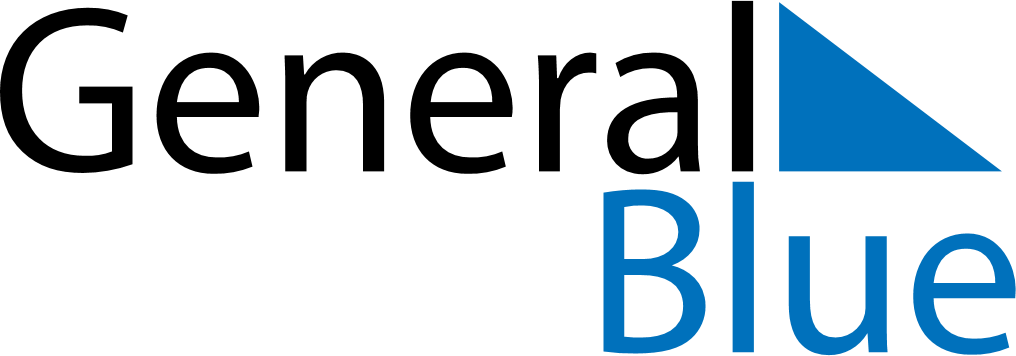 August 2030August 2030August 2030SingaporeSingaporeMONTUEWEDTHUFRISATSUN1234567891011National Day1213141516171819202122232425262728293031